MINISTERO DELL’ISTRUZIONE DELL’UNIVERSITÁ E DELLA RICERCAUFFICIO SCOLASTICO REGIONALE PER IL LAZIO  Liceo MorgagniVia Fonteiana,125 -00152 Roma 🕿 06/121123785  fax 06/5810204   🖂RMPS24000N@istruzione.it - 🖂RMPS24000N@pec.istruzione.itsito internet: www.liceomorgagni.edu.itSCHEDA DI VALUTAZIONE STUDENTE A CURA DELLA STRUTTURA OSPITANTEINTESTAZIONE ENTE ESTERNODENOMINAZIONE DEL PROGETTO SVOLTO DALLO STUDENTE…………………………………………..RUBRICA DELLE COMPETENZELivelli: 4 = Ottimo, 3= Buono, 2= Sufficiente, 1= Insufficiente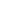 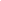 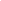 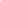 Roma, Tutor esterno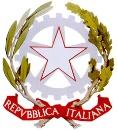 Liceo MorgagniVia Fonteiana, 12500152 RomaC.M. RMPS24000NPERCORSI PER LE COMPETENZE TRASVERSALI E L’ORIENTAMENTOa.s.__________SCHEDA VALUTAZIONE STUDENTESCHEDA VALUTAZIONE STUDENTEStudente:Corso: Ente/Azienda    _________________RESPONSABILE: ____________________DAL ………….. AL ………….     TOTALE ORE:RUOLO IMPLICATO: ……………………………………………………..DENOMINAZIONE DEL PROGETTO SVOLTO DALLO STUDENTE: …………………………………………………………………………………………………………………………………………………………………………………………DAL ………….. AL ………….     TOTALE ORE:RUOLO IMPLICATO: ……………………………………………………..DENOMINAZIONE DEL PROGETTO SVOLTO DALLO STUDENTE: …………………………………………………………………………………………………………………………………………………………………………………………OBIETTIVIOBIETTIVIOBIETTIVILIVELLOLIVELLODESCRITTORICOMPETENZEATTIVITA’ATTIVITA’ATTIVITA’ESEMPIO:Lo studente ha seguito gli incontri formativi del progetto RO-LAB promosso dalla Fondazione Mondo Digitale in collaborazione con l’Ambasciata Usa a Roma.ESEMPIO:Lo studente ha seguito gli incontri formativi del progetto RO-LAB promosso dalla Fondazione Mondo Digitale in collaborazione con l’Ambasciata Usa a Roma.ESEMPIO:Lo studente ha seguito gli incontri formativi del progetto RO-LAB promosso dalla Fondazione Mondo Digitale in collaborazione con l’Ambasciata Usa a Roma.44È in grado di assimilare i concetti e di rielaborarli per la comunicazione orale e per il web in modo autonomo e responsabileHa lavorato in gruppo e partecipato alla realizzazione diHa lavorato in gruppo e partecipato alla realizzazione diHa lavorato in gruppo e partecipato alla realizzazione diHa lavorato in gruppo e partecipato alla realizzazione diHa lavorato in gruppo e partecipato alla realizzazione diHa lavorato in gruppo e partecipato alla realizzazione diHa lavorato in gruppo e partecipato alla realizzazione diHa lavorato in gruppo e partecipato alla realizzazione diHa lavorato in gruppo e partecipato alla realizzazione di33Se guidato, è indiversi contenuti per la comunicazione oralediversi contenuti per la comunicazione oralediversi contenuti per la comunicazione orale33Se guidato, è ine sul web. In particolare, ha contribuito allae sul web. In particolare, ha contribuito allae sul web. In particolare, ha contribuito allagrado di assimilaree sul web. In particolare, ha contribuito allae sul web. In particolare, ha contribuito allae sul web. In particolare, ha contribuito allai concetti e di rielaborali per la comunicazione orale e per il web.realizzazione dei prodotti multimediali per la partecipazione al concorso e agli eventi di valutazione e premiazione con la giuria.Punteggiorealizzazione dei prodotti multimediali per la partecipazione al concorso e agli eventi di valutazione e premiazione con la giuria.Punteggiorealizzazione dei prodotti multimediali per la partecipazione al concorso e agli eventi di valutazione e premiazione con la giuria.Punteggioi concetti e di rielaborali per la comunicazione orale e per il web.Capacità di elaborare contenuti originale per la comunicazione sul webrealizzazione dei prodotti multimediali per la partecipazione al concorso e agli eventi di valutazione e premiazione con la giuria.Punteggiorealizzazione dei prodotti multimediali per la partecipazione al concorso e agli eventi di valutazione e premiazione con la giuria.Punteggiorealizzazione dei prodotti multimediali per la partecipazione al concorso e agli eventi di valutazione e premiazione con la giuria.Punteggio22È in grado soltantodi assimilare iconcetti ma non èin grado dirielaborarli per lacomunicazioneorale e per il web inmodo autonomo eresponsabile.11Non è in grado diassimilare erielaborare iconcetti  in modoautonomo eresponsabile. Hadifficoltà aprodurre i materialiper lacomunicazioneorale e per il web.Competenze informatichePUNTEGGIOPUNTEGGIOPadronanza del pacchetto Office (Word, PowerPoint)Padronanza di programmi di elaborazione digitale(Photoshop, RevitCompetenze linguistichePUNTEGGIOPUNTEGGIOChiarezza di esposizione scritta e oraleCompetenze organizzativePUNTEGGIOPUNTEGGIOSpirito di iniziativaRispetto degli orari e delle scadenze di lavoroCapacità di organizzare il proprio lavoroCompetenze trasversaliPUNTEGGIOPUNTEGGIOAdattamento a nuovi ambienti e contestiAttitudine al lavoro di gruppoCapacità di ascoltoCapacità di comunicare efficacemente